PREFEITURA MUNICIPAL DE CARATINGA/MG - Extrato de Resultado – Pregão Presencial 093/2018. Objeto: Aquisição de medicamentos, para atender o SAD, a Farmácia Básica e as Unidades de PSFs, conforme solicitado pela Secretaria Municipal de Saúde. ABERTURA: 04/10/2018 as 10h00min. Vencedores com menor preço por item: DISTRIMIX DISTRIBUIDORA DE MEDICAMENTOS LTDA: itens 02, 04 e 07 – valor global final: R$ 51.390,00 (cinquenta e um mil trezentos e noventa reais); HALEX ISTAR INDÚSTRIA FARMACÊUTICA LTDA: item 03 – valor global final: R$ 72.000,00 (setenta e dois mil reais); GOLDEN CARE DISTRIBUIDORA LTDA – ME: itens 01 e 06 – valor global final: R$ 37.525,00 (trinta e sete mil quinhentos e vinte e cinco reais); PROMEFARMA REPRESENTAÇÕES COMERCIAIS LTDA – itens 05, 08, 09, 10 e 11 – valor global final: R$ 21.560,00 (vinte e um mil quinhentos e sessenta reais). Caratinga/MG, 04 de outubro de 2018. Bruno César Veríssimo Gomes – Pregoeiro.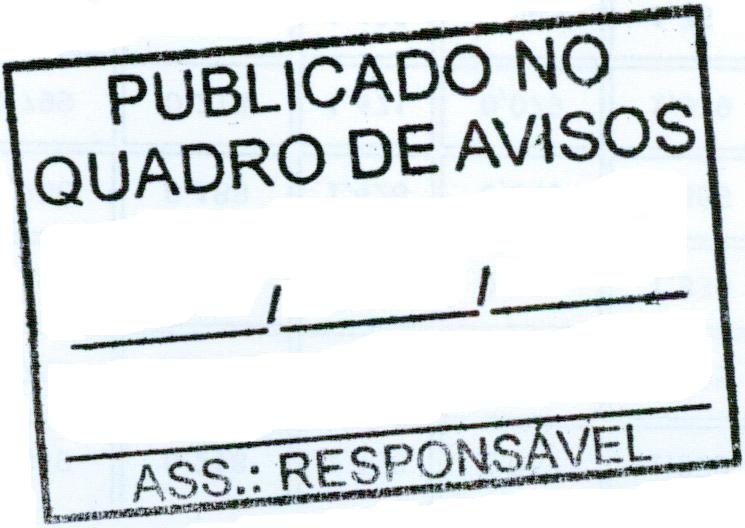 